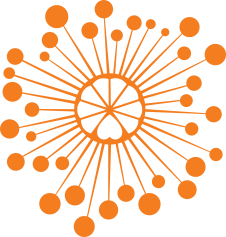 ИНФОРМАЦИОННЫЙ ЦЕНТР АТОМНОЙ ЭНЕРГИИ214000, г. Смоленск, ул. Пржевальского, 4; тел. (4812) 68-30-85www.smolensk.myatom.ru  e-mail: smolensk@myatom.ru#ВместеЯрче на АЭС28 – 29 августа ИЦАЭ в рамках всероссийского фестиваля энергосбережения #ВместеЯрче и проекта «День учителя на объектах атомной отрасли» организовал для смоленских учителей встречу с региональным экспертом, доцентом Смоленского филиала МЭИ Юрием Божиным и экскурсию на Смоленскую АЭС. Юрий Михайлович выступил перед аудиторией с лекцией о перспективах развития атомной энергетики и современном подходе к энергосбережению. По словам Юрия Михайловича, на современных атомных станциях приняты все меры безопасности, регулярно проводится мониторинг радиационной обстановки.Специалисты САЭС рассказали участникам проекта об истории предприятия, познакомили с его технологиями и оборудованием. Студенты оказались в самом сердце одного из энергоблоков – реакторном зале, где им объяснили принцип работы реактора. После посещения энергоблока экскурсанты переехали в учебно-тренировочный центр, где им продемонстрировали полномасштабный тренажер блока щитового управления, на котором отрабатывает действия оперативный персонал станции, прежде чем приступить к работе.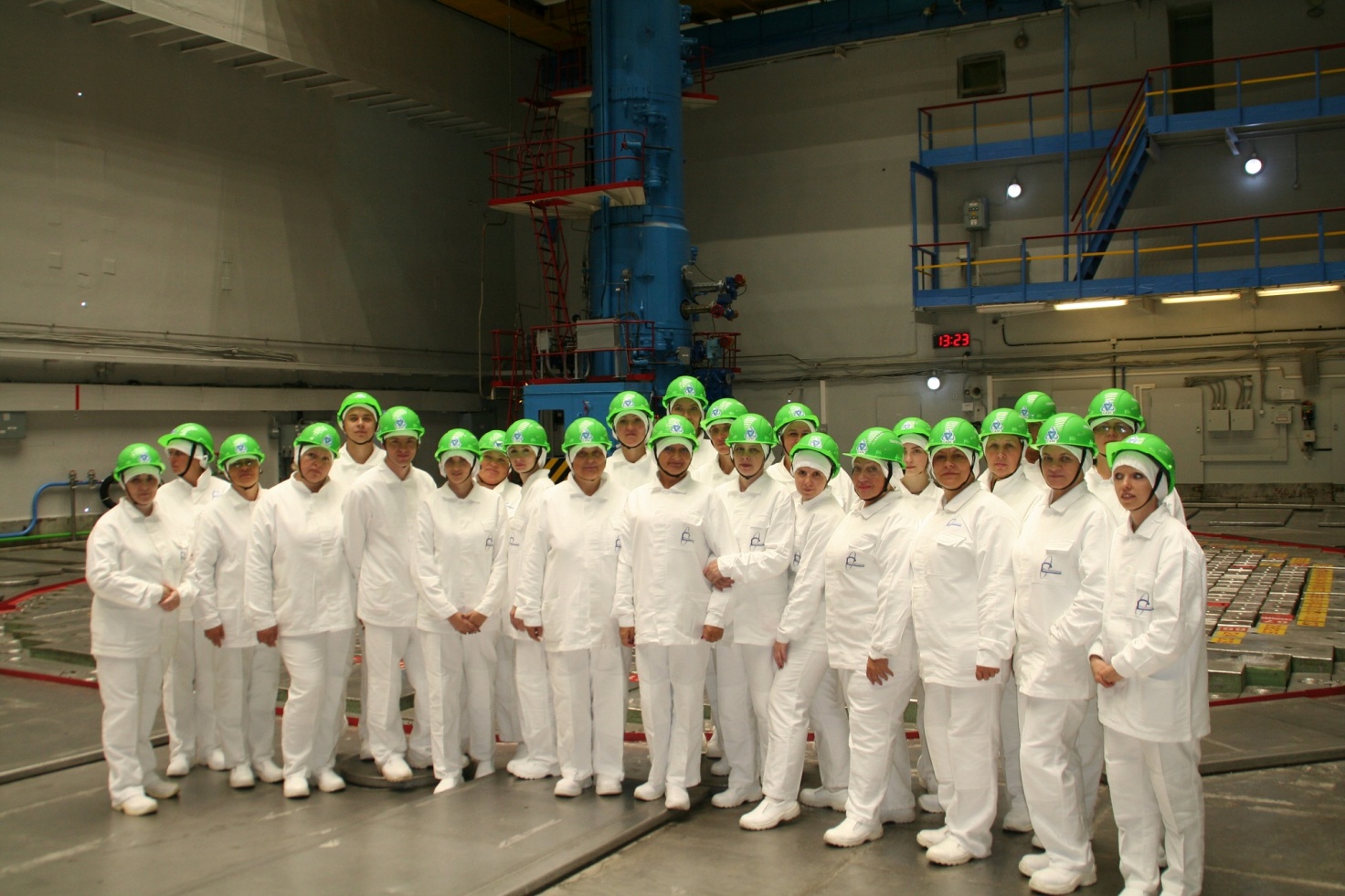 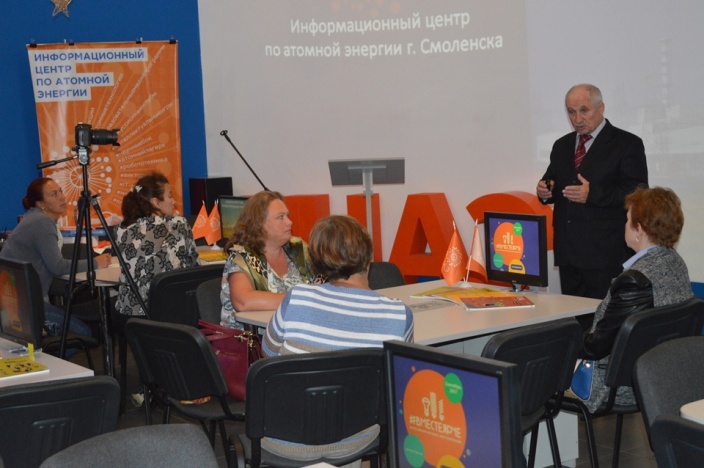 